ArticleClimate Effects on Ergot and Ergot Alkaloids Occurrence in Italian WheatMariantonietta Peloso 1, Gaetan Minkoumba Sonfack1, Ilaria Prizio1, Eleonora Baraldini Molgora1, Guido Pedretti2, Giorgio Fedrizzi1 and Elisabetta Caprai 1, *1Food Chemical Department, IZSLER, via Fiorini 5, Bologna, Italy; 2Agronomist Freelance, Como, Italy;*	Correspondence: elisabetta.caprai@izsler.itSupplementary Material1.1 TablesTable S1. LC conditionsTable S2. Gradient Elution Program Table S3. MS/MS parameters Table S4. Total content of 12 ergot alkaloids in sclerotia samples and corresponding wet weight.1 S= sclerotia; WE= wheat ear; WK= wheat kernels; 2 Total content of ergot alkaloids (T-EAs)Table S5. The concentrations of ergot alkaloids (-ine form) in analyzed samples1 S= sclerotia; WE= wheat ear; WK= wheat kernels; 2LOQ= 2 µg/kgTable S6. The concentrations of ergot alkaloids (-inine form) in analyzed samples1 S= sclerotia; WE= wheat ear; WK= wheat kernels; 2LOQ= 2 µg/kgTable S7. Validation Parameters for each EA -ine form at six spiking levels1 Standard Deviation; 2The Coefficient of Variation (CV%) of the repeatability was calculated by analyzing blank samples in six replicates at the six fortified levels.Table S8. Validation Parameters for each EA -inine form at six spiking levelsTable S9. Validation Parameters for EAs sum1 Standard Deviation; 2 The Coefficient of Variation (CV%) of the repeatability was calculated by analyzing blank samples in six replicates at the six fortified levels.FiguresFigure S1. Chromatograms of ergocristine, ergocryptine and corresponding epimers at 3 ng/mL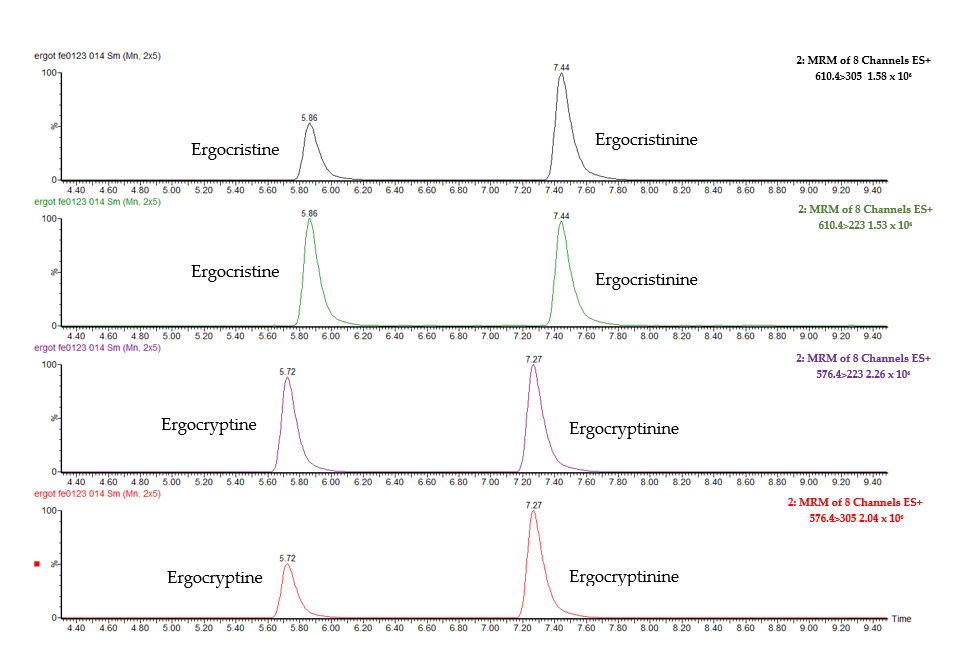 Figure S2. Chromatograms of ergosine, ergocornine and corresponding epimers at 3 ng/mL 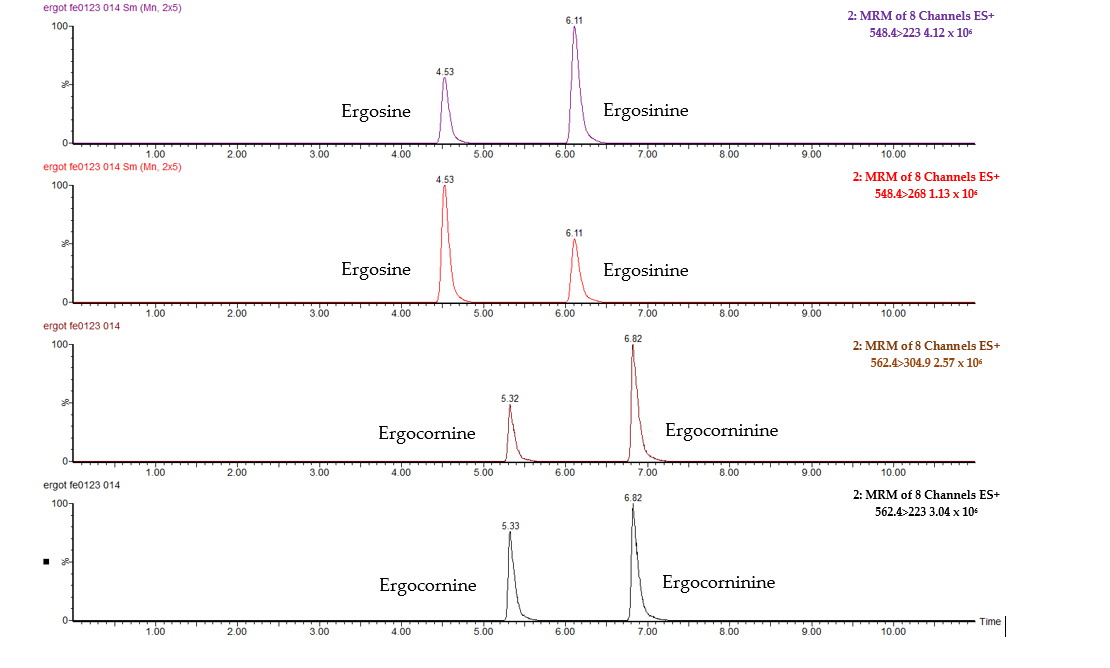 Figure S3. Chromatograms of ergotamine, ergometrine and corresponding epimers at 3 ng/mL   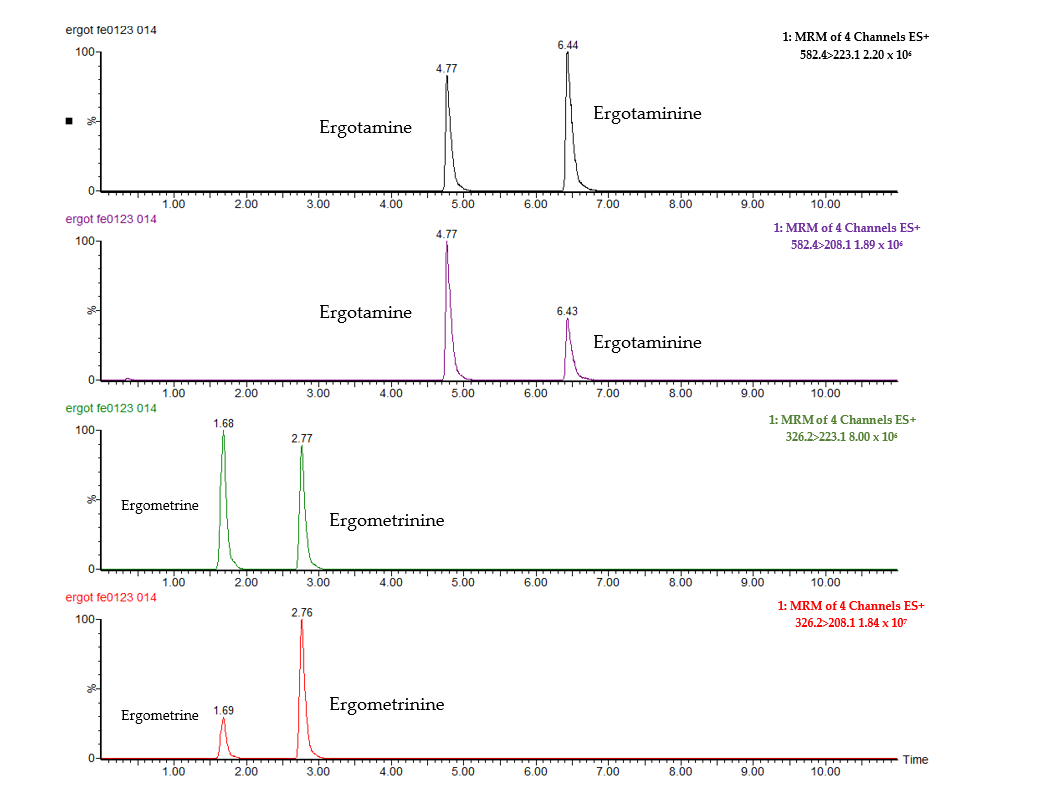 LC conditionsLC conditionsLC conditionsLC-MS/MS equipmentXEVO TQ-Xs Acquity UPLC I Class Plus WatersXEVO TQ-Xs Acquity UPLC I Class Plus WatersLC ColumnUPLC BEH C18 1.7µm 100 mm x 2.1 mm WatersUPLC BEH C18 1.7µm 100 mm x 2.1 mm WatersMobile PhaseA: 10 mM ammonium carbonate solution (pH 10)B: acetonitrileA: 10 mM ammonium carbonate solution (pH 10)B: acetonitrileFlow0.4 mL/min0.4 mL/minInjection volume5µLTime (min)Mobile phase A(%)Mobile Phase B(%)088.511088.5118030808020702020MS/MS parameters MS/MS parameters Ionization mode Capillary voltage ESI+ 0.50 kV Source Temperature 150°C Cone voltage35 V Desolvation Temperature  600°C Samples number1Wet Weight (g)Wet Weight (g)T-EAs2 (µg/kg)S1S10.241,158,760S2S20.32698,640S3S30.20819,530S4S40.20110,090S5S50.36639,100S6S60.181,421,970S7S70.08147,050S8S80.07698,960S9S90.07337,720S10S100.08702,140S11S110.064,951,190S12S120.021,019,080S13S14S13S140.030.031,208,1101,218,340S15S150.012,590WE1WE11.002,300WE2WE20.5270WE3WE30.23120WE4WE40.4750WE5WE50.4960WE6WE60.1430WE7WE70.3610WE8WE80.7620WE9WE90.631,450WE10WE100.3633,110WE11WE110.6640WK1WK110.001,150Samples number1Ergocornine µg/kgErgocristine µg/kgErgocryptine µg/kgErgosine µg/kgErgometrine µg/kgErgotamine µg/kgS110,872.0187,479.0136,652.0259,960.0102,561.056,559.0S2< LOQ2210,342.01,859.097,553.0167.0133,249.0S3< LOQ216,586.0614.030,381.077,210.0123,333.0S41,207.064.023,074.025,161.02,965.092.0S575,324.024,035.041,668.0154,380.059,333.09,224.0S6< LOQ440,337.13,317.1337,221.6124,045.8220,254.2S7< LOQ56,821.4398.519,582.469.428,221.4S8142,094.413,137.188,984.2174,590.538,327.09,275.7S92,155.572,791.42,060.092,845.936,023.513,778.5S10203,251.3984.2107,525.7143,216.229,852.91,244.2S111,001,533.3190.0623,237.1705,720.2251,147.01,331.4S1245,901.3124.2331,617.116,454.0111,205.834.2S13335,620.865.7150,771.438,762.1225,564.1312.8S14121,872.039.0175,879.086,869.0355,865.0422.0S15180.588.51,194.2294.5288.285.7WE1118.082.056.0432.0674.0110.0WE25.0< LOQ< LOQ4.040.0< LOQWE39.0< LOQ4.010.055.0< LOQWE45.0< LOQ< LOQ6.022.0< LOQWE5< LOQ< LOQ5.04.033.0< LOQWE6< LOQ< LOQ< LOQ< LOQ26.0< LOQWE7< LOQ< LOQ< LOQ< LOQ8.0< LOQWE8< LOQ< LOQ< LOQ< LOQ12.0< LOQWE93.00< LOQ18.0947.030.0< LOQWE101,037.01,930.013,230.02,240.01,680.0466.0WE113.0< LOQ10.05.014.0< LOQWK13.0350.024.0181.0148.068.0Samples number1Ergocorninine µg/kgErgocristinine µg/kgErgocryptinine µg/kgErgosinine µg/kgErgometrinine µg/kgErgotaminine µg/kgS110,559.095,926.083,574.0122,834.070,986.020,802.0S2< LOQ2138,875.01,364.050,141.0130.064,958.0S3< LOQ216,664.0641.017,975.062,254.073,870.0S43,013.067.032,031.017,584.04,791.041.0S586,187.018,347.035,447.087,265.044,131.03,758.0S6844.0146,938.5892.968,664.936,152.043,304.2S7< LOQ24,827.7192.97,414.920.09,504.2S892,710.74,330.840,957.167,154.124,540.02,861.1S92,028.040,096.91,501.443,527.025,221.35,688.9S10107,953.3426.241,721.452,867.612,734.7361.1S11114,2236.0126.2630,792.9436,247.3157,321.31,305.6S1265,685.3133.8303,358.657,189.287,372.0< LOQS13211,729.323.174,328.634,589.2136,224.0122.2S14113,326.013.0148,029.041,836.0174,002.0188.0S15108.036.985.797.3129.3< LOQWE1118.075.048.0238.0298.053.0WE23.0< LOQ< LOQ< LOQ21.0< LOQWE38.0< LOQ< LOQ5.033.0< LOQWE4< LOQ< LOQ< LOQ3.010.0< LOQWE5< LOQ< LOQ< LOQ< LOQ17.0< LOQWE6< LOQ< LOQ< LOQ< LOQ8.0< LOQWE7< LOQ< LOQ< LOQ< LOQ4.0< LOQWE8< LOQ< LOQ< LOQ< LOQ7.0< LOQWE9< LOQ< LOQ15.0421.018.0< LOQWE10846.01,488.07,732.01,127.01,136.0196.0WE11< LOQ< LOQ< LOQ< LOQ8.0< LOQWK13.0181.013.083.075.025.0SamplesSpiking Levelµg/kgMean Conc µg/kgSD1RSDr2Mean Recovery %Ergocornine21.50.1610.7979.3Ergocornine108.30.667.9079.3Ergocornine5043.24.329.9979.3Ergocornine150112.95.805.1479.3Ergocornine250213.017.428.1879.3Ergocornine600422.536.008.5279.3Ergocristine21.40.1611.1674.7Ergocristine107.40.7810.4474.7Ergocristine5039.51.924.8674.7Ergocristine150107.22.592.4174.7Ergocristine250188.921.4911.3774.7Ergocristine600444.128.406.3974.7Ergocryptine21.40.1812.9077.4Ergocryptine107.70.698.8777.4Ergocryptine5041.44.2910.3477.4Ergocryptine150105.18.297.8977.4Ergocryptine250197.915.467.8177.4Ergocryptine600504.755.7111.0477.4Ergosine21.60.2012.3386.9Ergosine108.80.687.7786.9Ergosine5044.03.417.7486.9Ergosine150120.66.295.2286.9Ergosine250233.121.699.3086.9Ergosine600548.462.4411.3886.9Ergometrine21.60.127.4190.7Ergometrine108.50.485.6190.7Ergometrine5038.12.566.6990.7Ergometrine150129.87.475.7590.7Ergometrine250231.513.825.9790.7Ergometrine600717.852.497.3190.7Ergotamine21.50.2516.1276.7Ergotamine107.80.8210.4776.7Ergotamine5039.52.706.8276.7Ergotamine150107.710.319.5776.7Ergotamine250202.724.5912.1376.7Ergotamine600439.277.6717.6876.7SamplesSpiking Levelµg/kgMean conc µg/kgSd1RSDr2Mean Recovery%Ergocorninine21.60.1911.5088.9Ergocorninine108.90.647.1188.9Ergocorninine5047.66.4113.4688.9Ergocorninine150121.38.707.1788.9Ergocorninine250230.530.0013.0188.9Ergocorninine600549.771.8113.0688.9Ergocristinine21.50.1811.6980.7Ergocristinine108.20.8310.0280.7Ergocristinine5043.93.788.6080.7Ergocristinine150108.37.336.7780.7Ergocristinine250199.519.419.7380.7Ergocristinine600515.255.7310.8280.7Ergocryptinine21.70.147.5679.8Ergocryptinine108.00.617.5379.8Ergocryptinine5041.14.2710.3879.8Ergocryptinine150105.04.914.6779.8Ergocryptinine250195.916.918.6379.8Ergocryptinine600466.650.2510.7779.8Ergosinine21.70.137.6291.2Ergosinine109.00.475.2191.2Ergosinine5046.43.968.5391.2Ergosinine150126.68.716.8891.2Ergosinine250237.222.029.2891.2Ergosinine600594.639.686.6791.2Ergometrinine21.60.127.0191.1Ergometrinine108.70.526.0191.1Ergometrinine5041.42.927.0491.1Ergometrinine150129.610.107.7991.1Ergometrinine250231.514.916.5291.1Ergometrinine600717.852.087.5591.1Ergotaminine21.60.148.5487.2Ergotaminine108.90.748.3387.2Ergotaminine5045.13.567.8987.2Ergotaminine150116.97.636.5287.2Ergotaminine250214.214.816.9187.2Ergotaminine600580.040.396.9687.21 Standard Deviation; 2 The Coefficient of Variation (CV%) of the repeatability was calculated by analyzing blank samples in six replicates at the six fortified levels.1 Standard Deviation; 2 The Coefficient of Variation (CV%) of the repeatability was calculated by analyzing blank samples in six replicates at the six fortified levels.1 Standard Deviation; 2 The Coefficient of Variation (CV%) of the repeatability was calculated by analyzing blank samples in six replicates at the six fortified levels.1 Standard Deviation; 2 The Coefficient of Variation (CV%) of the repeatability was calculated by analyzing blank samples in six replicates at the six fortified levels.1 Standard Deviation; 2 The Coefficient of Variation (CV%) of the repeatability was calculated by analyzing blank samples in six replicates at the six fortified levels.1 Standard Deviation; 2 The Coefficient of Variation (CV%) of the repeatability was calculated by analyzing blank samples in six replicates at the six fortified levels.SamplesSpiking Levelµg/kgMean conc µg/kgSd1RSDr2Mean Recovery %EAs sum24191.779.283.7EAs sum1201017.357.383.7EAs sum60051237.287.383.7EAs sum1,8001,39272.855.283.7EAs sum3,0002,574204.207.983.7EAs sum7,2006,473388.056.083.7